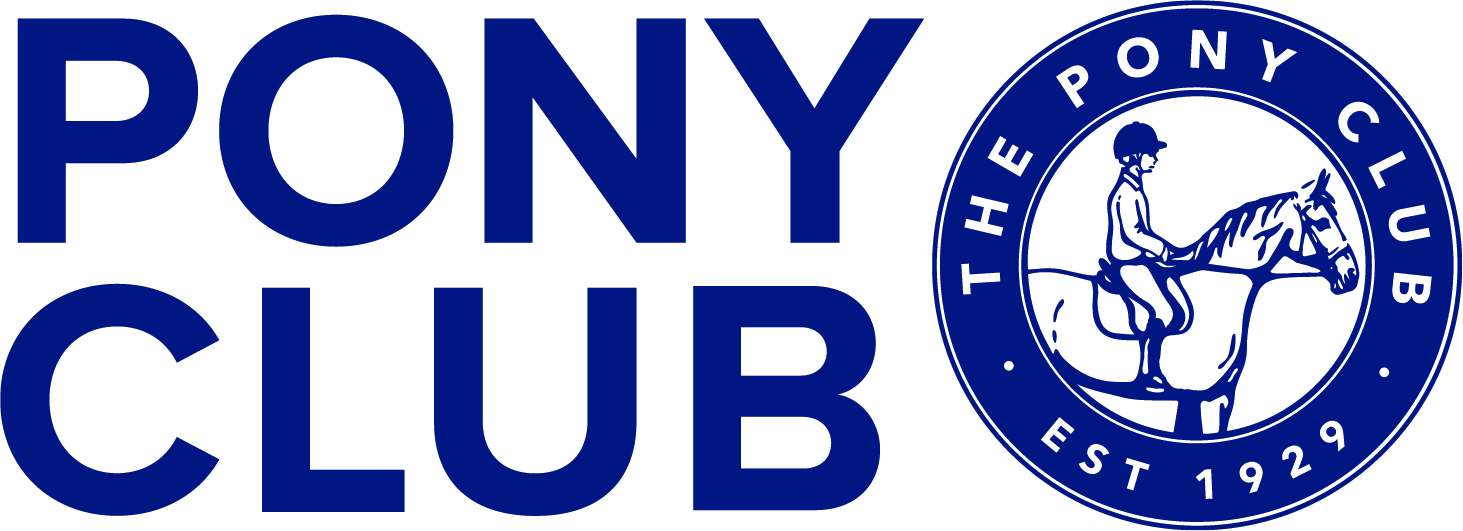 AREA 2 DRESSAGE 2024Sunday 7th  JulyAt Alnwick Ford Equestrian Hosted ByThe Percy Hunt Branch of The Pony ClubClassesEntry fee for all classes £18 per individual or team memberFor Pony Club and Pony Club Centre Members only.To be run in accordance with Pony Club Dressage Rules 2024. NB The age restrictions for the PC70 classes refer to 1st January 2024.There is NO Open Novice Class this year.All classes or for Teams and Individuals except for the PC70 Plus 14yrs and over, which is for Individuals only.N.B. For the Novice, Intermediate and Open classes Combination of Horse and Rider CAN compete at two ADJACENT levels at Area and at the Championships. Please see Rule 4.2, Page 8 in the Pony Club Dressage Rules 2024.Combinations entering the PC70 may also enter the PC80 class, both of which qualify for the Regional finals.In short – Combinations may enter: • The PC70 and PC80 • Or the PC90 and PC100 • Or the PC100 and PC110 (It is not possible to enter both the PC80 (Grassroots) and the PC90 (Novice), which qualify for different Championships!)A member may also enter on two horses in either the same or adjacent classes as aboveENTRIESEntries Secretary: Horse-Events. All entries to be made at: www.horse-events.co.uk,If you have any difficulties entering online please do not hesitate to contact Horse-Events. Email: info@horse-events.co.uk orTel: 07962 251696 (not after 7pm please)Entries open on Monday, 1st June. Entries close on Friday 30 JunePony Club membership numbers of all riders must be quoted when entering.All entries are subject to a non-refundable booking fee as stated online. Late entries may be accepted subject to a Late Entry surcharge of £2.Horse and rider changes before the closing date can be made online by logging into your Horse Events account and editing your entry under the ‘My Booking’ tab. If you need to cancel an entry or change a class before the closing date please email info@horse-events.co.uk.For ALL changes of horse and rider substitutions AFTER the closing date there is a £5 charge. Please fill out the following form online at: www.horse-events.co.uk/rider-horse-substitutions-form/To notify substitutions or withdrawals AFTER TIMES ARE POSTED please contact the Event Organiser on 07743791470 or percy@pcuk.orgCombined teams will be automatically formed when times are produced. If a branch has two individuals we will do our best to keep them in the same team so that all branch members can be together.ELIGIBILITY For all classes please refer to the 2024 Dressage Rule Book. All rules are available at www.pcuk.org/officials/rulebooks TIMESTimes will be posted on both the www.horse-events.co.uk and www.ponyclubresults.co.uk websites at 6pm on Wednesday,  3rd JulyNUMBERSCompetitors will need their own number bibs and must download and print their number from the www.horse-events.co.uk and on the www.ponyclubresults.co.uk website.Alternately riders may choose to use a number holder on their bridle or saddlecloth.WITHDRAWALS AND REFUNDSFull refunds will be given up until the closing date of the competition. After the closing date no refunds will be made without a Doctor’s or Vet’s certificate produced no later than 24 hours after the event. If produced after this no refunds will be given.Refunds where due after the closing date are subject to an administration fee of £5.In the event of abandonment 50% 0f the entry fee will be refunded.RESULTS AND PRIZE GIVINGThere will be no scoreboards at the event. All results will be live online and can be seen on www.ponyclubresults.co.uk.We intend to hold a prize giving for each class. Individual scoresheets cannot be released until after the results for that class are finalised.Queries may only be raised via the Event Secretary by the DC or their appointee.VENUEAlnwick Ford Equestrian, Longframlington, Near Morpeth, Northumberland, NE65 8EQ,The competition will be on grass.REFRESHMENTSRefreshments will be available on site.Legal Liability- Save for the death or personal injury caused by the negligence of the Organisers, or anyone for whom they are in law responsible, neither the Organisers of any event to which these rules apply, nor The Pony Club, nor any agent, employee or representative of these bodies, accepts any liability for any accident, loss, damage, injury or illness to horses, owners, riders, spectators, land, cars, their contents and accessories, or any other person or property whatsoever, whether caused by their negligence, breach of contract or in any other way whatsoever.Health, Safety and Welfare – The organisers of this Event have taken reasonable precautions to ensure the health and safety of everyone present. For these measures to be effective, everyone must take all reasonable precautions to avoid and prevent accidents occurring and must obey the instructions of the Organisers and all the Officials and Stewards.A valid passport and vaccination certificate must accompany the horse/pony to this event and must be available for inspection if required by event officials.ClassDressage Test1 Preliminary PC70 -13yrs and underPC70 Dressage Test 20222 Preliminary PC70 Plus -14yrs and overIndividual onlyPC70 Dressage Test 20223 Grassroots PC80PC Grassroots Test 20184 NovicePC Novice Dressage Test 20205 IntermediatePC Intermediate Dressage Test 20246 OpenOpen Dressage Test 2020